Инструкция по эксплуатации 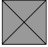 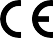 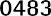 Приливаемые ортопедические элементыПеред использованием данного продукта необходимо внимательно прочитать настоящую инструкцию. Производитель не несет ответственности за вред, причиненный вследствие невыполнения настоящей инструкции по эксплуатации.1. Описание продуктаПриливаемые ортопедические элементы используются в ортопедических протезах, изготавливаемых на имплантатах SKY classic «СКАЙ классик», blueSKY «блюСКАЙ» и narrowSKY «нэрроуСКАЙ», и обеспечивают точное изготовление индивидуальных супраструктур.2. Показания/области примененияПриливаемые абатменты SKY «СКАЙ» (№ SKYnPV00) подходят для изготовления индивидуальных абатментов из драгоценных металлов или сплавов с низким содержанием драгоценных металлов, которые используются в коронках и мостовидных протезах в адентичной и частично адентичной челюсти – постоянных и частичных съемных, а также в съемных или телескопических протезах. Для изготовления балок из драгоценных металлов или сплавов с низким содержанием драгоценных металлов, которые используются для фиксации съемных протезов в ротовой полости пациента, доступен балочный абатмент SKY «СКАЙ» HL (№ SKY-SH11) как часть модульной системы. Приливаемая ортопедическая основа коронки SKY fast & fixed «СКАЙ фаст энд фиксд» (№ SKYFFPKH) подходит для приливаемых протезов на абатментах SKY fast & fixed «СКАЙ фаст энд фиксд», изготовленных из драгоценных металлов и сплавов недрагоценных металлов, для изготовления мостовидных протезов в адентичной челюсти (немедленные протезы).3. ПротивопоказанияПродукт не следует применять при наличии стандартных противопоказаний зубной имплантологии, например, пациенты с проблемами сердечно-сосудистой системы и случаями бруксизма, неполным ростом челюстной кости, остеопороз, беременность, лучевая терапия, курильщики со стажем, алкоголики, диабет и нарушения обмена веществ, недостаточная первичная стабильность имплантатов и недостаточный объем/качество кости. Продукт запрещается применять на пациентах с подозрением на аллергию до завершения аллергических проб, подтверждающих отсутствие у пациента аллергии на материалы, содержащиеся в продукте.4.	Рекомендации по технике безопасности и предупреждение об имеющихся опасностяхНеобходимо записывать номер партии всех компонентов для обеспечения прослеживаемости и работы с рекламациями.5.	Хранение и срок службыПродукт поставляется нестерильным, необходимо обеспечить хранение в сухом месте без пыли в оригинальной упаковке.6. Обработка/использованиеАбатмент SKY «СКАЙ», приливаемый (№ SKYnPV00):1. Установить приливаемый ортопедический элемент в модель и укоротить моделирующую втулку в соответствии с анатомической ситуацией, но не более чем до металлической основы. Для крепления моделирующей втулки к металлической основе, а также для обеспечения надлежащего прилегания моделирующей втулки в процессе заливки должен использоваться воск.  2. Использовать оксид алюминия (110 мкм) для придания шероховатости моделирующей втулке и модели абатмента в соответствии с анатомической ситуацией. Модель может быть адаптирована к краю десны в случаях индивидуального формирования десны. 3. Использовать заливочный материал, который дает возможность аккуратного извлечения. 4. В процессе приливания соблюдать инструкции производителя приливаемого сплава. Обеспечивать соответствие техническим данным (см. Раздел 7). 5. При извлечении использовать только стеклянные гранулы (абразивный материал) и применять минимальное давление.6. В случае необходимости горизонтальной ретенции винта резьба должна быть врезана в основу коронки. 7. Изготовить протез с использованием стандартных стоматологических процедур и техник.8. Момент затяжки: 25 Нсм. Балочный абатмент SKY «СКАЙ» HL (№ SKY-SH11): 1. Установить приливаемый ортопедический элемент на балочную основу. Супраструктура фиксируется воском в соответствии со стандартными стоматологическими техническими процедурами.2. Использовать заливочный материал, который дает возможность аккуратного извлечения.3. В процессе приливания соблюдать инструкции производителя приливаемого сплава. Обеспечивать соответствие техническим данным (см. Раздел 7).4. При извлечении использовать только стеклянные гранулы (абразивный материал) и применять минимальное давление.5. В случае необходимости горизонтальной ретенции винта резьба должна быть врезана в основу коронки.6. Изготовить протез с использованием стандартных стоматологических процедур и техник.7. Момент затяжки: 25 Нсм.При выборе приливаемого материала необходимо удостовериться, что материал пригоден для изготовления супраструктур имплантатов. Следует соблюдать инструкции производителя. Ортопедическая основа коронки SKY fast &  fixed «СКАЙ фаст энд фиксд», приливаемая (№ SKYFFPKH):1. Установить приливаемый ортопедический элемент в модель, затянуть винт и укоротить ортопедическую основу коронки в соответствии с анатомической ситуацией, но не более чем до винта. Для крепления моделирующей втулки к металлической основе должен использоваться воск, а также для обеспечения надлежащего прилегания моделирующей втулки в процессе заливки. 2. Использовать оксид алюминия (110 мкм) для придания шероховатости моделирующей втулке и модели абатмента в соответствии с анатомической ситуацией. Модель может быть адаптирована к краю десны в случаях индивидуального формирования десны.3. Использовать заливочный материал, который дает возможность аккуратного извлечения. 4. В процессе приливания соблюдать инструкции производителя приливаемого сплава. Обеспечивать соответствие техническим данным (см. Раздел 7).5. При извлечении использовать только стеклянные гранулы (абразивный материал) и применять минимальное давление.6. Момент затяжки: 18 Нсм.7. Технические данные8. Символы9. Дополнительная информацияДанное изделие предназначено только для использования стоматологами, зубными техниками и обученным персоналом зубных клиник. Использовать только с оригинальным инструментом и компонентами.Все изделия с маркировкой  предназначены только для одноразового применения. При многократном применении данного изделия могут возникнуть следующие риски: перекрёстная контаминация, выход из строя, неточная установка и т.д.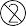 Все обозначения с символом ® или TM являются зарегистрированными торговыми знаками и/или наименованиями прочих правообладателей.Настоящая инструкция по эксплуатации основана на современных методиках и оборудовании, а также на собственном опыте. Изделие может использоваться только при показаниях, перечисленных в пункте 2. За обработку изделия отвечает пользователь. Так как производитель не имеет влияния на обработку изделия, то ответственности за несоответствующие результаты он не несет. Любые претензии, возникающие в отношении ущерба, не могут превышать стоимости наших изделий. ПРЕДУПРЕЖДЕНИЕ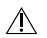 Мы рекомендуем тщательное хирургическое и ортопедическое планирование и выбор компонентов для протезирования в зависимости от ситуации и типа протезирования. Все элементы необходимо защитить от аспирации или проглатывания в процессе введения. Аспирация продукта может привести к инфицированию и травме.Не допускается клиническое применение крепежных винтов, используемых в лаборатории, поскольку в лаборатории они подвергаются нагрузкам, что означает, что нельзя гарантировать их долгосрочное и надежное позиционирование. Компания bredent medical рекомендует использовать специальные лабораторные винты (SKYLPS22) для работ в лаборатории.Перед использованием необходимо подготовить все нестерильные компоненты. Все устанавливаемые элементы следует разобрать на части. Затем выполнить дезинфекцию в термодезинфекторе с применением мягких щелочных чистящих средств с pH около 10,3.Стерилизация деталей выполняется с использованием процедуры паровой стерилизации в вакууме. Для этих целей генерируется 3-кратный фракционированный предвакуум, время стерилизации 4 минуты, температура 134 °C ± 1 °C. ПРЕДУПРЕЖДЕНИЕБазальная поверхность, шейка металлической основы и внутренняя геометрия ортопедической основы коронки не должны подвергаться механической или пескоструйной обработке! ПРЕДУПРЕЖДЕНИЕБазальная поверхность, шейка металлической основы и внутренняя геометрия ортопедической основы коронки не должны подвергаться механической или пескоструйной обработке! ПРЕДУПРЕЖДЕНИЕБазальная поверхность, шейка металлической основы и внутренняя геометрия ортопедической основы коронки не должны подвергаться механической или пескоструйной обработке!№ИзделиеМатериалПлатформа имплантатаНсмАбатмент SKY «СКАЙ», приливаемый/балочный абатмент SKY «СКАЙ» HLSKYnPV00Приливаемый абатмент SKY «СКАЙ» для узкой платформы, включая винт 2.2, 1 шт.Материал – металлическая основа: Au 60 %, PD 20 %, Pt 19 %, Ir 1 %Коэффициент термического расширения:25-500 °C, 11,9*10-6K-125-600 °C: 12,2*10-6K-1Температура плавления: 1400-1490 °CМатериал – моделирующая втулка: ПММА   Узкая/ стандартная25SKY-SH11Балочная основа коронки SKY «СКАЙ» HL 5 мм, 1 шт.Материал – металлическая основа: Au 60 %, PD 20 %, Pt 19 %, Ir 1 %Коэффициент термического расширения: 25-500 °C, 11,9*10-6K-125-600 °C: 12,2*10-6K-1Температура плавления: 1400-1490 °C25 SKYFFP-KHПриливаемая ортопедическая основа коронки SKY fast & fixed «СКАЙ фаст энд фиксд», включая винт M 1.4, 1 наборМатериал – металлическая основа: Pt 90 %; Ir 10 %Температура плавления: 1770-1800 °CМатериал – моделирующая втулка: ПММА18Вспомогательные приспособления для протезирования SKY «СКАЙ»SKYLPS22Лабораторный винт SKY «СКАЙ» 2.2, серый, 10 шт.Титан, сорт 4 KV, серыйSKYFFLPKЛабораторный винт SKY fast & fixed «СКАЙ фаст энд фиксд»/uni.cone «уни.кон» M 1.4, серый, 10 шт.Титан, сорт 5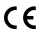 Маркировка соответствия стандартам Европейского союза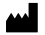 Производитель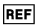 Номер заказа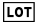 Номер партии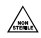 Нестерильно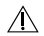 Внимание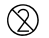 Одноразовый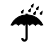 Хранить в сухом месте ПРЕДУПРЕЖДЕНИЕПри установке протеза и во время ежегодного повторного осмотра пациента необходимо проверить правильность прилегания ортопедической конструкции или ретенционных элементов. Также следует контролировать осевое расположение контактных поверхностей, поскольку избыточная осевая нагрузка может вести к ослаблению винтов и, следовательно, усталостным трещинам, при этом фрагменты могут быть проглочены или попасть в дыхательные пути. В случае извлечения абатментов для очистки необходимо использовать новые ретенционные винты во избежание ослабления и растрескивания винтов.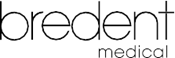 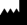 bredent medical GmbH& Co. KG Weissenhorner Str. 2 | 89250 Зенден | ГерманияТел.: +49 7309 872-600 | Факс: +49 7309 872-635www.bredent-medical.com | эл. почта: info-medical@bredent.com